A.S. Environmental Justice Alliance MINUTES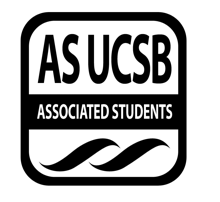 Associated Students DATE: 12/7/20LOCATION:	 Zoom                    Minutes/Actions recorded by: Natalie MachadoCALL TO ORDER: A. MEETING BUSINESSRoll Call Acceptance of Attendance and Excused Absences MOTION/SECOND: Dania/SohamMotion Language: Motion to accept attendance and excused absencesACTION: 8-0-0Acceptance of Proxies B. PUBLIC FORUM/CHECK-INCheck in REPORTS   Advisor’s Report: Sarah Siedschlag - N/A Chair(s) Diana Garcia (Cochair)Kai Morquecho Rubalcava(Cochair) Member Report(s) Dania de Ramon(Student Affairs)Brainstorming ideas for things I can work on next quarterE-Waste Initiative last tuesdayWe worked on the agenda for when we meet with Vice Chancellor Garry Mac Pherson (Winter quarter), defining our funding goal more specifically, and how to pitch our ask. First ECOalition meeting last thursdayWent really well! about 20 people from different orgs showed up :)Jwan Haddad(Campaign)got an email back from Unravel and planning to host my event in the 4th week of next quarterIt will be an upcycling workshop focused on discussing environmental issues surrounding fast fashion. Also educating students on extending the full life of their clothing. During the workshop, we will be using used clothes and upcycling them with scraps of other materials. If anyone wants to join in, reach out!! Samantha Ellman (Campaign)Giselle Ramirez(Treasurer)Natalie Machado (Admin Coordinator)Ruth Alcantara (Campaign Chair)Start BIPOC Spaces week four after Kai’s event on week two Soham Ray(EAB Liaison)N/A Phoebe Lawton (HRB Liaison)Eliana Stone (Campaign Chair)Lizzy Mau (Publicity Chair)Will be planning an IG live for January 7 with Prof GraySophia Tumin (Publicity Chair)Esme Quintero Cubillan (Senate liaison)Group Project Report (s)ACCEPTANCE of ACTION SUMMARY/MINUTESApproval of our Action Summary/Minutes from: 11/30/20MOTION/SECOND: Natalie/SohamMotion Language: Motion to approve of action summary/minutes from 11/30/20ACTION: 8-0-0ACCEPTANCE of AGENDA/CHANGES to AGENDA MOTION/SECOND: Lizzy/SohamMotion Language: Motion to accept tonight’s agendaACTION: 8-0-0DISCUSSION ITEMS New meeting times for Winter Quarter Diana: make a poll in slack to see people's availabilities for next quarterFall quarter journals Debrief meeting with Diana/legal code changesEJA StatementSoham, Kai, Diana, Dania, NatalieLizzy: screenshots of the docs may be difficult, could do three slides Ruth: can do it in notesDania: screenshots can be on a canva slide ACTION ITEMS  F-1 Old Business:  F-2 New Business:A)REMARKSADJOURNMENTMOTION/SECOND:  Dania/SohamMotion Language:  Motion to adjourn tonight’s meetingACTION: 8-0-0NameNote: absent (excused/not excused)arrived late (time)departed early (time)proxy (full name)NameNote:absent (excused/not excused)arrived late (time)departed early (time)proxy (full name)Diana Garcia (Cochair)presentSoham Ray(EAB Liaison)presentKai Morquecho Rubalcava(Cochair)absent (excused)Phoebe Lawton (HRB Liaison)absentDania de Ramon(Student Affairs)presentEliana Stone (Campaign Chair)absentJwan Haddad(Campaign)Absent (excused)Sarah Siedschlag (Advisor)presentSamantha Ellman (Campaign)absent (excused)Lizzy Mau (Publicity Chair)presentGiselle Ramirez(Community Chair)presentSophia Tumin (Publicity Chair)absent (excused)Natalie Machado (Admin Coordinator)presentEsme Quintero Cubillan (Senate liaison)absent (excused)Ruth Alcantara (Campaign Chair)present